Број: 06/1-03-011/21-6112		                                   9. август 2021.годинеКЊИГА ПРОЦЕДУРА МИНИСТАРСТВА ПРОСВЈЕТЕ, НАУКЕ, КУЛТУРЕ И СПОРТАПодгорица,август, 2021.годинеУВОДЗаконом о управљању и унутрашњим контролама у јавном сектору прописано је да управљање и унутрашње контроле у јавном сектору обухватају поступке управљања средствима субјекта, финансијске и друге контроле и унутрашњу ревизију ради успјешног управљања и остваривања пословних циљева субјекта, на транспарентан, правилан, економичан, ефикасан и ефективан начин. За успјешно успостављање и спровођење финансијског управљања и контрола, Министарство просвјете, науке, културе и спорта је препознало значај доношења интерних правила и процедура, у складу са законом и другим прописима, за главне пословне процесе у овом органу. Наведена интерна правила и процедуре ће представљати водич свим службеницима у Министартсву, односно истим ће се дефинисати задаци и одговорности, у циљу што ефикаснијег обављања послова.	Развој система унутрашњих контрола захтијева детаљније разрађивање поступака односно јасније процедуре, дефинисање надлежности и одговорности свих учесника и уређивање контролних активности. Закони и подзаконски прописи у том смислу нису довољни.У спровођење интерних правила и процедура директно и индиректно укључене су све организационе јединице, због чега је важно интерним процедурама, у складу са важећим прописима, детаљније уредити правила поступања, дефинисати учеснике, њихова овлашћења и одговорности, контролне поступке, прописати формуларе, обрасце и друга слична питања која се сматрају потребним детаљније уредити.Ова књига процедура односи се и примјењује на све запослене у Министарству просвјете, науке, културе и спорта.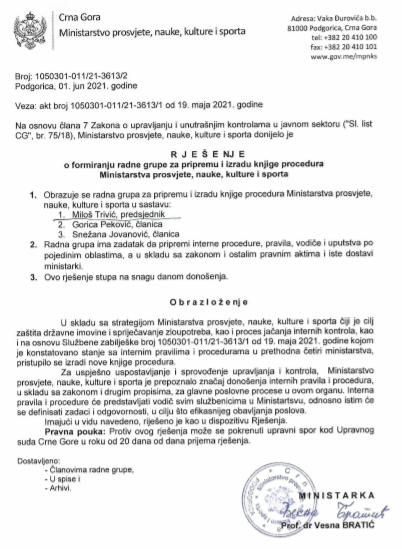 ИНТЕРНА ПРАВИЛА, ПРОЦЕДУРЕ, УПУТСТВА И ВОДИЧИМинистарство просвјете, науке, културе и спорта је донијело интерна правила, процедуре, упутства и водиче, која су усклађени са законима и подзаконским актима, како би се обезбиједилло правилно, економично, ефикасно и ефективно коришћење буџетом одобрених средстава.У наставку је дат списак интерних правила, процедура, упутстава и водича по којима поступају службеници и намјештеници Министарства:Интерно упутство о пријему странака у МинистарствуИнтерно правило за коришћење мобилне телефоније на терет МинистарстваИнтерна процедура за коришћење службених возила МинистарстваУпутство о кућном редуИнтерно правило о поступку одобравања службеног путовањаИнтерно правило о висини потрошње горива на терет МинистарстваИнтерна процедура о поступању у случају мобингаИнтерно правило о евиденцији државне имовинеИнтерна процедура за коришћење таxи возила за службене потребеВодич за приступ информацијама МинистарстваИнтерна правила обраде и заштите података о личностиИнтерно правило о начину означавања и заштите посебне категорије личних податакаИнтерно правило о начину евидентирања присуства на раду запослених у МинистарствуИнтерно правило о оцјењивању рада државних службеника и намјештеникаИнтерно упутство о начину доношења одлука и рјешења за формирање комисија, радних група и других радних тијела	          М И Н И С Т А Р К А              Проф. др Весна БРАТИЋОдобрио: Дејан ДашићДиректор директоратаБрој: 06/1-03-011/21-6112/1ИНТЕРНО УПУТСТВОО ПРИЈЕМУ СТРАНАКА У МИНИСТАРСТВУ Подгорица, август 2021.годинеНа основу члана 24 став 1 и 5 и члана 29 став 2 Закона о државној управи („Сл. лист ЦГ“, бр. 78/18), министарство просвјете, науке, културе и спорта доноси:ИНТЕРНО УПУТСТВОО ПРИЈЕМУ СТРАНАКА У МИНИСТАРСТВУ Члан 1Овим упутством прописује се начин и поступак пријема странака. Радно вријеме за рад са странкама одређује се тако да се послови у вези остваривања права и правних интереса странака обављају благовремено и ефикасно.Радно вријеме Министарства је од понедјељка до петка од 07:00 до 15:00.Пауза за запослене је у периоду од 11:00 до 11:30.Изрази који се у овом упутству користе за физичка лица у мушком роду подразумијевају исте изразе у женском роду.Члан 2Пријем странака у Министарству просвјете, науке, културе и спорта (у даљем тексту: Министарство) врши се на нивоу:1. министра;2. државног секретара;3. секретара; 4. координатора за културу; 5. генералних директора;6. начелника;7. службеника и8. архиве.Члан 3Министар прима странке према установљеној агенди.Агенду из става 1 овог члана израђују, након консултација са министром, шеф кабинета и технички секретар.Пријем странака код министра, по наведеној агенди, заказује шеф кабинета и технички секретар.Члан 4Државни секретар, секретар министарства, координатор за културу и генерални директори примају странке на препоруку министра и на лични захтјев странке.Члан 5Службеници Министарства примају странке по налогу државног секретара, секретара, координатора за културу, генералних директора и на захтјев странке.Члан 6Архива врши пријем странака у дијелу пријема и отпремања аката из надлежности Министарства.             Члан 7Странке у Министарству се примају у заказаном термину.Странке се примају на следећи начин:Члан 8Ово упутство ступа на снагу након потписивања, даном објаве на званичној интернет страници Министарства и саставни је дио Књиге процедура Министарства и примјењује се на све запослене у Министарству.								              М И Н И С Т А Р К А      Проф. др Весна БРАТИЋОдобрио: Дејан ДашићДиректор директоратаПРИЛОГ 1 – Образац МПНКС 001Црна Гора                                                 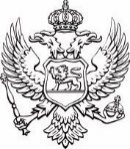 Министарство просвјете, науке, културе и спортаЗАХТЈЕВ ЗА ПРИЈЕМ СТРАНКЕ НА РАЗГОВОРБрој: 06/1-03-011/21-6112/2ИНТЕРНО ПРАВИЛО ЗА КОРИШЋЕЊЕ МОБИЛНЕ ТЕЛЕФОНИЈЕ НА ТЕРЕТ МИНИСТАРСТВА Подгорица, август 2021.годинеНа основу члана 7 став 1 Закона о управљању и унутрашњим контролама у јавном сектору (“Сл.лист ЦГ”, бр. 75/18), министарство просвјете, науке, културе и спорта доноси:ИНТЕРНО ПРАВИЛО ЗА КОРИШЋЕЊЕ МОБИЛНЕ ТЕЛЕФОНИЈЕ НА ТЕРЕТ МИНИСТАРСТВА Члан 1Овим интерним правилом одређује се потрошња телефонских импулса за мобилну телефонију чији утрошак пада на терет Министарства просвјете, науке, културе и спорта (у даљем тексту Министарство).Члан 2Изрази који се у овом правилу користе за физичка лица у мушком роду подразумијевају исте изразе у женском роду.Члан 3Службеницима Министарства, ограничава се мјесечна потрошња импулса за мобилне телефоне, како слиједи:Министар……………………………………………………. без ограничењаДржавни секретари.............................................................................. 100€Секретар, Координатор за културу и Генерални директори….....…. 70€ПР службеник …………………………………………………………........ 40€Шеф кабинета министра …………………….…………………….…….. 40€Начелници…………………………………………………………….…..... 20€Возачи………………………………………………………………....…..... 15€                       Остали службеници……………………………………………………....  10€Члан 4Утрошене телефонске импулсе изнад ограничених, плаћају службеници односно намјештеници који користе службене телефоне, личним средствима.Члан 5Евиденцију о потрошњи телефонских импулса за директне телефоне води службеник Директората за унутрашњу ревизију на основу мјесечних рачуна.Члан 6Ово Правило ступа на снагу након потписивања, даном објаве на званичној интернет страници Министарства, саставни је дио Књиге процедура Министарства и примјењује се на све запослене у Министарству.								              М И Н И С Т А Р К А      Проф. др Весна БРАТИЋОдобрио: Дејан ДашићДиректор директоратаБрој: 06/1-03-011/21-6112/3ИНТЕРНА ПРОЦЕДУРА ЗА КОРИШЋЕЊЕ СЛУЖБЕНИХ ВОЗИЛА МИНИСТАРСТВАПодгорица, август 2021.годинеНа основу члана 7 став 1 тачка 6 Закона о управљању и унутрашњим контролама у јавном сектору ("Сл. лист ЦГ", бр. 75/18) и члана 4 и 5 Уредбе о условима и начину коришћења превозних средстава у својини Црне Горе ("СИ. лист ЦГ", број 21/10, 57/11, 63/12, 17/13,19/13 и 11/15), Министарство просвјете, науке, културе и  спорта доноси:ИНТЕРНУ ПРОЦЕДУРУ ЗА КОРИШЋЕЊЕ СЛУЖБЕНИХ ВОЗИЛАЧлан 1Овом интерном процедуром прописује се начин коришћења службених возила Министарства просвјете, културе и спорта (у даљем тексту: Министарство), у циљу економичнијег, ефикаснијег и сигурнијег обављања послова из надлежности Министарства.Сви изрази који се у овој процедури користе за физичка лица у мушком роду подразумијевају исте изразе у женском роду.Члан 2Службена возила се могу користити у сједишту Министарства, као и ван сједишта када то захтијева вршење службених и других послова.Члан 3За вршење послова у сједишту Министарства, службена возила се могу користити за:службена путовања;достављање различитих материјала, извјештаја и друге документације уколико то налаже потреба хитности доставе,учествовање на семинарима, савјетовањима, курсевима, комисијски рад и слично, иобављање других послова из надлежности Министарства, када економичност, хитност и ефикасност обављања послова налажу употребу возила Министарства.Члан 4Службено возило Министарства може се користити и у случају саобраћајне или друге несреће, или повреде на раду, када је хитно потребно превести угроженог службеника или друго лице до најближе здравствене установе.Члан 5Ради вршења службених послова из члана 3 и 4 ове Процедуре, возилима управљају службеници односно намјештеници који су задужени возилом.Налог - одобрење за коришћење возила Министарства, ради обављања службених послова из члана 3 и 4 ове Процедуре, издаје и потписује Министар, односно Државни секретар Министарства за чије потребе се возило користи.Службеници, односно намјештеници који користе службено возило, дужни су да возила користе у складу са њиховм намјеном и техничким карактеристикама, службеним потребама и потребама из надлежности органа и да се старају о његовој техничкој и другој исправности.Члан 6Службено возило се не може користити у приватне сврхе.Уколико се утврди да је службеник, односно намјештеник, користио службено возило у приватне сврхе, тј. супротно намјени и начину коришћења возила који су утврђени овом процедуром, одговорном службенику, односно намјештенику, одузеће се овлашћење за коришћење возила и предузети мјере за утврђивање одговорности у смислу одредби Закона о државним службеницима и намјештеницима.Члан 7Министар има право на сталну употребу службеног возила са или без возача. Право на сталну употребу возила имају државни секретари. Министар има право да, по приоритетима, додијели службено возило и секретару, координатору за културу и директору директората.Право на сталну употребу службеног возила не може се пренијети на друго лице.Приликом преузимања возила на сталну употребу, саставља се записник о примопредаји и овлашћење о коришћењу возила које потписује министар или овлашћено лице.Члан 8Министар може, за потребе ефикасног рада Министарства, посебним актом (овлашћењем), дати на сталну употребу (24 часа) службено возило са или без возача.Члан 9Службена возила Министарства, осим возила датих на сталну употребу, на крају радног дана паркирају се на паркинг простору које користи Министарство, односно другом паркинг простору које обезбиједи Министарство.Члан 10Кабинет води евиденције о возилима Министарства, а које се односе на:регистрацију возила према одговарајућим прописима;осигурање возила према закљученим полисама са осигуравајућом организацијом;сервисирање и оправку или ремонт возила (по времену, врсти, вриједности и извођачу радова на возилу);замјену гума, акумулатора и других дјелова (по времену, врсти, броју и             вриједности појединих дјелова);утрошак горива и мазива  према врсти, количини и вриједности.Члан 11Сваки службеник односно намјештеник који користи службено возило Министарства, дужан је да води евиденцију о коришћењу возила и то уписивањем података у за то утврђени образац односно књигу. За свако возило води се посебна књига путних налога.Члан 12Руководећа лица Министарства, која користе моторна возила за послове из своје надлежности, обавезни су да организују и контролишу спровођење послова техничког одржавања возила према прописаном периоду, као и спровођење текућих оправки према указаној потреби.         Члан 13Службеници - возачи који су задужени возилима Министарства, дужни су да возила на основу пређених километара и у зависности од захтјева из техничког упутства возила, благовремено предају на сервисирање.Службеници Виши намјештеник И и Референт - возачи дужни су да надлежном претпостављеном пријаве сваку уочену промјену на возилима у циљу спровођења текућих оправки или замјене одређених дијелова на возилима.Члан 14Прије почетка  вожње,  возач  је  обавезан  да  изврши  преглед  возила, обезбиједи документа која прате возило и да предузме мјере ради отклањања евентуалних уочених недостатака.Члан 15За коришћење службеног возила, министар или друго овлашћено лице издаје налог за коришћење возила (у даљем тексту: путни налог-образац ПН), ради обављања одређеног задатка или у форми мјесечног налога.Налог из става 1 овог члана попуњава се у два примјерка и важи до завршетка службеног или другог задатка, а који су издати, а најдуже до истека текућег мјесеца.Члан 16Ако то налажу разлози хитности обављања посла или други оправдани разлози (недостатак довољног броја службених возила и сл.) службеник или намјештеник, уз сагласност министра или другог одговорног лица, може користити приватни аутомобил у службене сврхе.У случају из става 1 овог члана службенику, односно намјештенику припада накнада трошкова у висини 25% цијене литра бензина по пређеном километру.Члан 17Ова Процедура ступа на снагу након потписивања, даном објаве на званичној интернет страници Министарства и саставни је дио Књиге процедура Министарства и примјењује се на све запослене у Министарству.								              М И Н И С Т А Р К А     Проф. др Весна БРАТИЋОдобрио: Дејан ДашићДиректор директоратаБрој: 06/1-03-011/21-6112/4УПУТСТВО О КУЋНОМ РЕДУПодгорица, јул 2021.годинеНа основу члана 24 став 1 и 5 и члана 29 став 2 Закона о државној управи („Сл. лист ЦГ“, бр. 78/18), министарство просвјете, науке, културе и спорта доноси
УПУТСТВО О КУЋНОМ РЕДУI ОПШТЕ ОДРЕДБЕЧлан 1Овим упутством прописује се кућни ред у службеним просторијама Министарства (у даљем тексту: службене просторије) у Подгорици, улица Вака Ђуровића, Римски трг и на Цетињу- улица Његошева 85 и мјере за одржавање реда и сигурности у тим просторијама у току радног времена и након њега.Члан 2Правила о кућном реду обавезујућа су за све запослене, странке и друга лица која се било којим поводом затекну у службеним просторијама Министарства.	Члан 3Изрази који се у овом упутству користе за физичка лица у мушком роду подразумијевају исте изразе у женском роду.Члан 4Унутрашњи ред у службеном простору Министарства обухвата:- начин коришћења службеног и другог простора;- улазак и боравак у службеном простору;- обезбјеђење услова за неометан рад Министарства;- безбједност службеног простора и запослених и- заштита имовине Министарства.Члан 5Послове одржавања реда у службеним просторијама врше службеници обезбјеђења зграде у којој се Министарство налази.
Члан 6Свако одступање од правила кућног реда повлачи одговарајуће санкције.II  КОРИШЋЕЊЕ СЛУЖБЕНОГ И ДРУГОГ ПРОСТОРАЧлан 7Сви запослени у Министарству дужни су да службене и друге просторије користе у сврхе за које су намијењене, те да савјесно и одговорно чувају канцеларијски намјештај и осталу опрему.У службеним просторијама није дозвољено стварање непримјерене буке.Није дозвољено пушење у службеном простору.III УЛАЗАК И БОРАВАК У СЛУЖБЕНИМ ПРОСТОРИЈАМА,ЗАДРЖАВАЊЕ СТРАНАКА И ДРУГИХ ЛИЦАЧлан 8Запослени у Министарству дужни су се придржавати правила о радном времену.Радно вријеме почиње у 7.00 а завршава се у 15.00 часова.Пауза се користи у периоду од 11.00 – 11.30.
Члан 9У згради, у којој су смјештене службене просторије, улази се на главни улаз.Службено лице је обавезно вршити идентификацију странака и осталих лица која улазе у службене просторије Министарства, увидом у њихове личне исправе.Ако странка или друго лице тражи пријем код министра, руководећег лица, службеника или намјештеника, службено лице је дужно да претходно провјери да ли је странки или другом лицу одобрен пријем од стране министра, руководећег лица, службеника или намјештеника код којег странка тражи пријем.	Члан 10Забрањен је улазак у службени простор ван радног времена, без писаног одобрења министра или руководећег лица.IV ОБЕЗБЈЕЂЕЊЕ УСЛОВА ЗА НЕОМЕТАН РАД И СИГУРНОСТЗАПОСЛЕНИХ И СЛУЖБЕНИХ ПРОСТОРИЈАЧлан 11Службена лица су дужна да обезбиједе неометан рад службеника и намјештеника у просторијама – канцеларијама у току и ван радног времена.У случају ометања рада службеника и намјештеника од стране странака или других лица, службена лица су обавезна одмах, на позив службеника - намјештеника, заштити исте и предузети законом прописане мјере у циљу њихове заштите.По завршетку радног времена, службени предмети, службени материјал, печати, штамбиљи, канцеларијски материјал и предмети веће вриједности се закључавају.Запослени су дужни да провјере да ли су у њиховим радним просторијама затворени прозори, угашена свијетла, електрични уређаји и апарати.V ПОСЕБНЕ ОДРЕДБЕа) Правила одијевањаЧлан 12Службеници и намјештеници, као и лица која улазе и бораве у службеним просторијама Министарства, морају бити прикладно одјевени на начин којим се чува углед и достојанство Министарства.Лица из става 1 овог члана не могу носити спортску одјећу, одјећу за плажу, нити другу врсту одјеће која није примјерена угледу ове институције.Службеници и намјештеници, не могу носити џинс. Службенице не могу носити дуге сукње, а службенице које носе блузе, кошуље и слично имају обавезу да та одјећа има рукаве која покрива рамена и да није прозирна. Хаљине и сукње могу да буду највише четири прста изнад кољена. Службеник и службенице треба да имају одговарајуће кошуље и сакое приликом формалних састанака.Обућа службеника и службеница мора да има затворене прсте и пете.Петак представља дан у ком се могу носити спортски одјевни предмети, тзв. „casual day“, под условом да се поштује и чува углед и достојанство Министарства.Лицима која својим недостојним одијевањем или обувањем не поштују достојанство Министарства, лицима у алкохолисаном стању или под дејством наркотика, биће онемогућен приступ у службене просторије, од стране службеног лица.б) Правило о начину извршавања радних обавеза службеника уМинистарствуУ периоду од 7.00 до 8.00 - консултација по додијељеним предметима са секретаром и генералним директорима, координатором за културу.У периоду од 10.00 до 11.00 - предаја завршених предмета за потпис на архиву. Обрађене предмете је потребно доставити архиви уз пратећи акт.У периоду од 14.00 до 14.30 – преузимање приспјелих предмета у рад.Службеници на консултацију са секретаром Министарства, координатором за културу и генералним директорима, долазе по позиву или у координацији са техничким секретаром.в) Уношење и изношење ствари и предметаЧлан 13Инвентарске ствари и предмети могу се уносити и износити из просторија само када то потребе службе захтијевају, по одобрењу лица које одреди министар.в) Одржавање чистоће у зградиЧлан 14За одржавање чистоће одговоран је запослени из Управе за катастар и државну имовину Црне Горе, који одржава хигијену у службеним просторијама, сваког радног дана послије 15.00 часова.VI ЗАВРШНЕ ОДРЕДБЕЧлан 15Са Упутством о кућном реду упознаће се сви запослени у Министарству, као и друга службена лица на која се Кућни ред односи, истицањем Кућног реда на огласној табли Министарства.Члан 16Ово Упутство ступа на снагу након потписивања, даном објаве на званичној интернет страници Министарства и саставни је дио Књиге процедура Министарства и примјењује се на све запослене у Министарству.								              М И Н И С Т А Р К А      Проф. др Весна БРАТИЋОдобрио: Дејан ДашићДиректор директоратаБрој: 06/1-03-011/21-6112/5ИНТЕРНО ПРАВИЛО О ПОСТУПКУ ОДОБРАВАЊА СЛУЖБЕНОГ ПУТОВАЊАПодгорица, август 2021. годинеНа основу члана 7 став 1 тачка 6 Закона о управљању и унутрашњим контролама у јавном сектору ("Сл. лист ЦГ", бр. 75/18) и Уредбе о накнади трошкова државним службеницима и намјештеницима (“Сл. лист ЦГ“, број 40/16), Министарство просвјете, науке, културе и спорта доносиИНТЕРНО ПРАВИЛО  О ПОСТУПКУ ОДОБРАВАЊА СЛУЖБЕНОГ ПУТОВАЊАОвим интерним правилом одређује се поступак одобравања службеног путовања службеника овог Министарства.Изрази који се у овом правилу користе за физичка лица у мушком роду подразумијевају исте изразе у женском роду.I СЛУЖБЕНО ПУТОВАЊЕ У ЗЕМЉИПојам службеног путовањаЧлан 1Под службеним путовањем у земљи, у смислу Уредбе о накнади трошкова државним службеницима и намјештеницима, подразумијева се путовање на које се службеник упућује да, по налогу старјешине државног органа, органа државне управе (у даљем тексту: старјешина органа) или лица које он овласти, изврши одређени службени посао у мјесто које је удаљено више од 30 км од мјеста рада службеника, ако такво путовање повлачи трошкове. Службеним путовањем сматра се и упућивање службеника на обуку и стручно усавршавање у трајању до 15 дана. Трошкови обуке и стручног усавршавања у трајању дужем од 15 дана, надокнадиће се у складу са законом. Одобравање службеног путовањаЧлан 2Позивно писмо или други акт из ког проистиче обавеза одласка на службени пут, доставља се Државном секретару Министарства.Државни секретар Министарства са наведеним актом упознаје Министра и по налогу Министра исти доставља генералном директору, координатору за културу, руководиоцу Кабинета, Службе или Одјељења, у складу са темом позивног писма и надлежностима ресорних директората/кабинета/ одјељења/служби.Након одређивања службеника који ће бити упућени на службени пут, Министар даје сагласност.Лице које је одређено за одлазак на службени пут у Црној Гори, попуњава Путни налог и Образац - Најаве службеног путовања и подноси га Државном секретару Министарства на потпис, у дијелу одобрења одласка на исти, односно Генералном директору Директората, у дијелу обезбјеђења финансијских средстава, уз пратећу документацију.Лица која се упућују на службени пут ван Црне Горе, попуњен Путни налог и Образац - Најаве службеног путовања, уз пратећу документацију, потписане од стране овлашћеног лица достављају Дирекцији за финансије, најкасније два дана прије одласка на службени пут.На основу достављене документације службеници Дирекције за финансије, одобравају за службени пут, попуњавањем путног налога.Уколико се службеници Министарства упућују на службени пут, а исти је у циљу обављања радних задатака (учешће у комисијама, надзор над радом субјеката и сл.), обавезни су:најавити одлазак на службени пут најмање два дана прије одласка на исти;у наведене сврхе користити искључиво службено возило Министарства, којим ће управљати овлашћено лице, по одобрењу Секретара министарства;ако то налажу разлози хитности обављања посла или други оправдани разлози (недостатак довољног броја слузбених возила и сл.) службеник или намјештеник, уз сагласност министра или другог одговорног лица, може користити приватни аутомобил у службене сврхе. По повратку са службеног путовања, у року од три, односно седам дана, за путовања ван Црне Горе, службеник подноси службенику за обрачун, извјештај са пратећом документацијом, у складу са Интерним правилом о поступку одобравања службеног путовања.Државни службеник је у обавези да на полеђини путног налога састави наративни извјештај са службеног путовања.Процедура обраде путног налогаОвјерени налог за службено путовање доставља се службенику Дирекцији за финансије, који врши обрачун и исплату стварних трошкова. Уколико је исказана потреба за одобравањем аконтације, износ и одобравање исте потписује лице овлашћено за контролу употребе буџетских средстава.Службеник је дужан да у року од три дана од дана повратка са службеног путовања, старјешини органа или лицу које он овласти поднесе извјештај са службеног путовања (Прилог 2), са обрачуном путних трошкова, уз који су приложени одговарајући докази о висини трошкова (рачун за смјештај и карта за превоз) као и извјештај о службеном путовању.Службеник који не поднесе извјештај са службеног путовања (Прилог 2), са обрачуном трошкова, трошкови дневнице и трошкови превоза за службено путовање у земљи неће се признати. Накнада трошкова службеног путовањаЧлан 3За вријеме службеног путовања у земљи службенику припада дневница, накнада путних трошкова, накнада трошкова за смјештај и накнада трошкова превоза и хране. Дневница за службено путовање у земљи припада службенику у висини од 20% обрачунске вриједности коефицијента који утврђује Влада Црне Горе.Трошкови за смјештај признају се у висини плаћеног хотелског рачуна, који садржи трошкове ноћења и доручка. Трошкови за смјештај у хотелу прве категорије (пет и више звјездица), признају се у цјелини, према приложеном рачуну, уз претходно одобрење старјешине органа. Уколико службеник не приложи рачун за смјештај, трошкови смјештаја се неће признати. Путни трошкови из става 1 овог члана признају се према приложеном рачуну. Обрачун дневнице за службено путовање у земљиЧлан 4Обрачун дневнице за службено путовање у земљи врши се на сљедећи начин: - свака 24 часа проведена на службеном путовању рачунају се као једна дневница, - вријеме проведено на службеном путовању између 12 и 24 часа рачуна се као једна дневница и - вријеме проведено на службеном путовању између осам и 12 часова рачуна се као пола дневнице. II СЛУЖБЕНО ПУТОВАЊЕ У ИНОСТРАНСТВОПојам службеног путовањаЧлан 5Под службеним путовањем у иностранство, у смислу Уредбе о накнади трошкова државним службеницима и намјештеницима, подразумијева се службено путовање из Црне Горе у страну државу и обратно, из једне стране државе у другу страну државу и из једног мјеста у друго мјесто на територији стране државе у које се службеник упућује, да по налогу старјешине органа или лица које он овласти, изврши одређени службени посао. Службеним путовањем у иностранство не сматра се упућивање службеника на обуку и стручно усавршавање у иностранству.Изузетно од става 2 овог члана, службеник који се упућује на обуку и стручно усавршавање у иностранство, а којем организатор није обезбиједио путне трошкове, трошкове смјештаја и трошкове превоза у иностранство, има право на накнаду тих трошкова у складу са овом уредбом. Ако службенику из става 3 овог члана, организатор није обезбиједио трошкове исхране, има право на накнаду тих трошкова у вриједности од 60% дневнице за службено путовање, односно 30% уколико је обезбијеђен један оброк. Одобравање службеног путовањаЧлан 6Службеник који путује у иностранство подноси писмени захтјев за одобравање службеног путовања Министру, који потписују руководилац организационе јединице и Државни секретар Министарства. У захтјеву је неопходно навести:1. Тему/разлог путовања2. Очекивано вријеме које ће службеник провести на путовању3. Мјесто одржавања скупа/догађаја којем ће службеник присуствовати4. Процјену трошкова службеног путаУз захтјев је непходно приложити позивно писмо.На основу приложене докуменатације Државни секретар и Министар ће сагледати потребу, разлоге и могућности одласка  службеника на службено путовање,  и одобравање истог.За вишечлану међуресорску делегацију, чије се путовање у потпуности финансира средствима Министарства, потребно је добити сагласност од Владе, упућивањем Платформе или Основе за вођење преговора, зависно о којој теми је ријеч. Процедура обраде путног налогаЧлан 7Када министар или Влада одобре службено путовање, службеник попуњава образац - Најава службеног путовања (Прилог 1) и подноси га Државном секретару Министарства на потпис.
Рјешење којим се одобрава службено путовање, потписује Државни секретар Министарства.Службеник који путује у иностранство, попуњава путни налог за службено путовање. Најава службеног пута, рјешење, путни налог и авионска/возна/аутобуска карта се подносе службенику за обрачун, који на основу процијењене висине трошкова  исплаћује аконтацију за службено путовање. Износ и одобравање исте потписује лице овлашћено за контролу употребе буџетских средстава.По повратку са службеног путовања, у року од седам дана, службеник подноси службенику Дирекције за финансије, документацију за обрачун:Путни налог;Одговарајуће доказе о висини трошкова насталих на службеном путовању (авионска карта, рачуни за такси, рачун за смјештај и остало), које одобрава и овјерава Државни секретар Министарства; Копију позивног писма, ако је такво писмо упућено службенику;Извјештај са службеног путовања на прописаном обрасцу (Прилог 2).По поднијетој документацији службеник Дирекције за финансије за обрачун, врши обрачун и исплату стварно насталих трошкова на службеном путовању, а по одобрењу директора Директората.Накнада трошкова службеног путовањаЧлан 8За вријеме службеног путовања у иностранство службенику припада дневница, накнада трошкова смјештаја са доручком и накнада трошкова превоза у иностранству.Трошкови за смјештај признају се у висини плаћеног хотелског рачуна, који садржи трошкове ноћења и доручка. Износи дневница за службено путовање у иностранство утврђени су у Списку земаља са одговарајућим износом дневница, који је дат у прилогу Уредбе.Трошкови за смјештај службенику се признају у цјелини, према приложеном рачуну. Трошкови за смјештај у хотелу прве категорије (пет и више звјездица), признају се у цјелини, према приложеном рачуну, уз претходно одобрење старјешине органа. Уколико службеник не приложи рачун за смјештај, трошкови смјештаја се неће признати. Под смјештајем из става 1 овог члана, не подразумијева се смјештај ради дневног одмора. Трошкови за превоз у иностранству признају се према приложеном рачуну јавног превоза ( аутобус, метро). Трошкови за превоз таксијем, признају се у цјелини, према приложеном рачуну, уз претходно одобрење старјешине органа. * Ако службеник не приложи рачуне из ст. 1 и 2 овог члана, трошкови превоза се неће признати. * Ако је на службеном путовању у иностранство обезбијеђен само смјештај без исхране, дневница се исплаћује у цјелини. * Ако је на службеном путовању у иностранство обезбијеђена исхрана (ручак и вечера), дневница се умањује за 60%. * Ако је на службеном путовању у иностранство обезбијеђен један оброк (ручак или вечера), дневница се умањује за 40%. * Ако је обезбијеђен превоз, смјештај, исхрана и одређена новчана накнада од организатора који је упутио позивно писмо, службенику не припада накнада трошкова службеног путовања у иностранство. Обрачун дневнице за службено путовање у иностранствоЧлан 9Обрачун дневнице за службено путовање у иностранство врши се на сљедећи начин: - свака 24 часа проведена на службеном путовању рачунају се као једна дневница, - вријеме проведено на службеном путовању између 12 и 24 часа рачуна се као једна дневница и - вријеме проведено на службеном путовању између осам и 12 часова рачуна се као пола дневнице. Дневнице одређене за страну државу у коју се службено путује обрачунавају се од часа поласка авиона, брода, аутомобила или жељезнице. Ако се за службено путовање користи авион, дневница се обрачунава од часа поласка авиона са посљедњег аеродрома у земљи до часа повратка на први аеродром у земљи. Ако се за службено путовање користи брод, дневница се обрачунава од часа поласка брода из последњег пристаништа у земљи до часа повратка у прво пристаниште у земљи. Ако се за службено путовање користи аутомобил, дневница се обрачунава од часа поласка из мјеста рада у земљи до часа повратка у мјесто рада у земљи. Ако се за службено путовање користи жељезница, дневница се обрачунава од часа поласка из мјеста рада у земљи до часа повратка у мјесто рада у земљи. Ако се службено путује у више држава, у одласку се обрачунава дневница утврђена за страну државу у којој се започиње службено путовање, а у повратку дневница утврђена за страну државу у којој је службено путовање завршено. За свако задржавање у страној држави, односно пропутовање кроз страну државу које траје дуже од 12 часова обрачунава се дневница за ту страну државу. Ако су у цијену карте за путовање бродом урачунати и трошкови за исхрану и преноћиште, службенику се дневница умањује за 60%. Ако су у цијену авионске карте, због прекида путовања, урачунати трошкови за исхрану и смјештај, службенику се дневница умањује за 60%. Ако су у у цјелини авионске карте, због прекида путовања, урачунати само трошкови за смјештај, запосленом припада дневница у цјелини. Трошкови за коришћење кола и кабина за спавање на службеном путовању у иностранству жељезницом обрачунавају се у цјелини према приложеном рачуну. Трошкови који настану у вези са коришћењем телефона, телеграм, телефакса, интернет, изнајмљивања просторије за састанке, изнајмљивања персоналних рачунара за припремање службених извјештаја или за потребе службене кореспонденције на службеном путовању у иностранству, а који су неопходни за обављање одређених послова, обрачунавају се на основу рачуна одобреног од Секретара или Министра. III СТУПАЊЕ НА СНАГУЧлан 10Ово правило ступа на снагу након потписивања, даном објаве на званичној интернет страници Министарства и саставни је дио Књиге процедура Министарства и примјењује се на све запослене у Министарству.М И Н И С Т А Р К А     Проф. др Весна БРАТИЋОдобрио: Дејан ДашићДиректор директоратаПРИЛОГ 1 – Образац МПНКС 002ОСНОВНЕ НАЗНАКЕ И ПОДАЦИ КОЈИ СЕ ОДНОСЕ НА НАЈАВУ СЛУЖБЕНОГ ПУТОВАЊА
 У Подгорици,                                                                              __________________                                                                                                        (потпис службеника) ___________. године                                                                  САГЛАСНОСТ_____________________________(Државни секретар министарства)ПРИЛОГ 2  -Образац  МПНКС 003ИЗВЈЕШТАЈ СА СЛУЖБЕНОГ ПУТОВАНЈАПО НАЛОГУ БР. _____________ ОД______________ ГОДИНЕИме и презиме службеника:    ____________________________ Број: 06/1-03-011/21-6112/6ИНТЕРНО ПРАВИЛО О ВИСИНИ ПОТРОШЊЕ ГОРИВА НА ТЕРЕТ МИНИСТАРСТВАПодгорица, август 2021.годинеНа основу члана 7 став 1 тачка 6 Закона о управљању и унутрашњим контролама у јавном сектору ("Сл. лист ЦГ", бр. 75/18), Министарство просвјете, науке, културе и спорта, доноси                           ИНТЕРНО ПРАВИЛО О ВИСИНИ ПОТРОШЊЕ ГОРИВА НА ТЕРЕТ МИНИСТАРСТВА Члан 1Овим Правилом уређују се питања у вези са трошковима горива, а посебно: - шта се сматра трошковима горива; - утврђивање максималаног износа средстава који се могу утрошити на име трошкова горива на терет Министарства;- право коришћења горива;  - начин контроле спровођења одредби овог Правилника  у вези са трошковима горива.Изрази који се у овом правилу користе за физичка лица у мушком роду подразумијевају исте изразе у женском роду.Члан 2Трошкови горива су трошкови настали коришћењем возила за вршења послова и задатака из дјелокруга Министарства, у циљу бржег, економичнијег, ефикаснијег и сигурнијег обављања службених послова, на начин и под условима утврђеним овом Правилником. Трошкови горива из става 1 овог члана признају се само уз сагласност Министра.Члан 3Путничка возила Министарства, могу се користити у сједишту органа, као и ван сједишта када то захтјева обављање службених и других послова.Члан 4Возилом Министарства, задужује се службеник којег одреди Министар, односно Државни секретар Министарства.Члан 5Ради вршења службених послова из члана 4 овог правила, возила могу користити  службеници односно намјештеници, који су задужени са одређеним возилом.У изузетним случајевима, у циљу вршења службених послова, а по налогу Министра или лица које он овласти, службено возило могу користити и други службеници односно намјештеници  Министарства који имају положен возачки испит одговарајуће категорије.Члан 6Дирекција за финансије води евиденцију о количини утрошеног горива која не може бити већа од дозвољене – лимитиране потрошње.Изузетно, Министар или лице које он овласти може, због потреба посла, а на захтјев корисника возила, прерасподјелом средстава одобрити утрошак и веће количине горива од дозвољене потрошње из става 1 овог члана.Члан 7На основу природе посла коју обављају службеници Министарства,  утврђује се потрошња горива у складу са јавним набавкама и буџетским средствима Министарства.Члан 8Одобрени износи потрошње на мјесечном нивоу су:Министар – без ограничењаДржавни секретар – 150,00 еураКоординатор за културу - 150,00 еура, по посебном одобрењу министраДиректор директората – 150,00 еура, по посебном одобрењу министраОстала службена возила – по посебном одобрењу министраГориво се сипа на бензинској станици Еко.Члан 9Овај Правило ступа на снагу након потписивања, даном објаве на званичној интернет страници Министарства и саставни је дио Књиге процедура и примјењује се на све запослене у Министарству.								              М И Н И С Т А Р К А     Проф. др Весна БРАТИЋОдобрио: Дејан ДашићДиректор директоратаБрој: 06/1-03-011/21-6112/7ИНТЕРНА ПРОЦЕДУРА О ПОСТУПАЊУ У СЛУЧАЈУ МОБИНГАПодгорица, август 2021.годинеНа основу члана 8. Закона о раду (“Сл. лист Црне Горе“ 74/19 и 8/21) и члана  7.  став 1. Закона о забрани злостављања на раду и у вези са радом („Сл. лист Црне Горе“ 30/12) и члана 3 и 4 Правилника о правилима понашања послодавца и запосленог и заштити од злостављања на раду („Сл. лист Црне Горе“ 56/12), Министарство просвјете, науке, културе и спорта доноси:ИНТЕРНУ ПРОЦЕДУРУ О ПОСТУПАЊУ У СЛУЧАЈУ МОБИНГАзабрана вршења злостављања на раду излоупотреба права на заштиту од тог понашањаЧлан 1Забрањено је злостављање на раду и у вези са радом (у даљем тексту мобинг), као и злоупотреба права на заштиту од мобинга. Забрана мобинга  односи се и на запослене, послодавца, односно одговорно лице код послодавца и на лица ангажована ван радног односа код послодавца.Изрази који се у овој процедури користе за физичка лица у мушком роду подразумијевају исте изразе у женском роду.Члан 2Мобингом се сматра активно или пасивно понашање према запосленом или другом лицу које по било ком основу учествује у раду послодавца (у даљем тексту: запослени) или групи запослених код послодавца које се понавља, а које за циљ има или представља повреду достојанства, угледа, личног и професионалног интегритета, здравља, положаја запосленог и које изазива страх или ствара непријатељско, понижавајуће или увредљиво окружење, погоршава услове рада или доводи до тога да се запослени изолује или наведе да се на сопствену иницијативу раскине однос или откаже уговор о раду или други уговор, као и подстицање на такво понашање.Члан 3Злоупотребу права на заштиту од злостављања,  чини запослени који је свестан или је могао бити свјестан да не постоје основни разлози за покретање поступка за заштиту од злостављања,  да покрене или иницира покретање тог поступка са циљем да за себе или другог прибави материјалну или нематеријалну корист или да нанесе штету другом лицу.Члан 4Понашања наведена у члану 2. и 3. ове процедуре представљају непоштовање радне дисциплине, односно повреду радне дужности, за које се изричу законом прописане мјере (опомена, удаљење са рада, престанак радног односа или другог уговорног односа и друге мјере утврђене Законом о раду и другим).Члан 5Заштита од  мобинга  остварује се: у поступку посредовања, односно утврђивања одговорности запосленог који се терети за злостављање код послодавца, Агенцијом за мирно рјешавање радних спорова као и пред надлежним судом.Запослени који сматра или сумња да је изложен  мобингу, прије обраћања  Агенцији или суду   у обавези је да се обрати надлежниом лицу – посреднику  код послодавца односно послодавцу, за заштиту од мобинга. Код послодавца, посредника споразумно одређују запослени који је изложен мобингу, запослени који се терети за мобинг и запослени којег одреди послодавац.Уколико се послодавац терети за мобинг посредника споразумно одређују запослени који је изложен мобингу и запослени којег одреди послодавац.Посредник не може бити лице које има својство свједока у поступку посредовања.Писани захтјев за покретање поступка за заштиту од мобинга, садржи податке који указују на мобинг и може се поднијети у року од 3 (три) мјесеца од дана када је  од дана када је последњи пут мобинг учињен, у супротном, подношење захтјева застарјева сходно чл. 23 Закона.Посредник је дужан да, у року од 3 (три) дана од дана пријема захтјева, покрене поступак посредовања сагласно одредбама Закона о забрани злостављања на раду („Сл. лист ЦГ“ 30/12)Запослени који није задовољан исходом поступка заштите од мобинга код послодавца, може покренути спор код Агенције за мирно рјешавање радних спорова или код надлежног суда у року од 15 дана од дана достављања закључка односно обавјештења, као и у случају када не постоји сагласност из чл. 9 став 2 Закона о споразумном одређивању посредника.Члан 6Послодавац је дужан да запосленима учини доступним податке о лицима овлашћеним за покретање поступка за заштиту од злостављања, лицу коме се подноси захтјев за заштиту од злостављања или другим лицима која се могу укључити у поступак заштите од злостављања.Члан 7Не сматра се злостављањем нити се може покренути поступак за заштиту од злостављања у случајевима: доношења појединачног акта послодавца (рјешења, понуда анекса уговора о раду, упозорења и др.),  којим је рјешавано о правима, обавезама и одговорностима из радног односа, против кога запослени има право на заштиту, у поступку прописаним законом, усклађивања и онемогућавања права утврђених законом, општим актом и уговором о раду, чија се заштита остварује у поступку код послодавца и пред надлежним судом (неисплаћене зараде, одређивање прековременог рада супротно закону, ускраћивање права на дневни, недељни или годишњи одмор и др.), смјернице за придржавање оправдане и прописане радне дисциплине која је у функцији боље организације посла, предузимања одговорности које су оправдане за остваривање безбједности и здравља на раду, дискриминаторног понашања по било ком основу дискриминације које је санкционисано посебним законом, повремене разлике у мишљењима, проблеми и конфликти у вези са обављањем послова и радних задатака, осим ако исти немају за циљ да повреде или намјерно увриједе запосленог и др.Члан 8Законом о забрани злостављања на раду објављеном у „Сл. листу Црне Горе“ бр. 30/12, и Правилником о правилима понашања послодавца и запосленог о превенцији и заштити од злостављања на раду („Сл. лист Црне Горе“ 56/2012) утврђена су права обавезе и одговорности послодавца и запослених у вези са превенцијом и заштитом од мобинга, процедуре за остваривање права на заштиту од злостављања, санкције за  мобинг или злоупотребу права на заштиту.Члан 9Контакт особа за мобинг и замјеник контакт особе за мобинг биће именовани посебним рјешењем.Члан 10Ова Процедура ступа на снагу након потписивања, даном објаве на званичној интернет страници Министарства и саставни је дио Књиге процедура Министарства и примјењује се на све запослене у Министарству.								              М И Н И С Т А Р К А      Проф. др Весна БРАТИЋОдобрио: Дејан ДашићДиректор директоратаБрој: 06/1-03-011/21-6112/8ИНТЕРНО ПРАВИЛО О ЕВИДЕНЦИЈИ ДРЖАВНЕ ИМОВИНЕПодгорица, август 2021.годинеНа основу члана 7 став 1 тачка 6 Закона о управљању и унутрашњим контролама у јавном сектору ("Сл. лист ЦГ", бр. 75/18) и члана 12 Уредбе о начину вођења евиденције покретних и непокретних ствари и о попису ствари у државној својини (“Сл.лист ЦГ'',бр.13/10), Министарство просвјете, науке, културе и спорта доносиИНТЕРНО ПРАВИЛО О ЕВИДЕНЦИЈИ ДРЖАВНЕ ИМОВИНЕЧлан 1Овим Правилом уређује се вођење евиденције о стању и промјенама на покретним и непокретним стварима којим Министарство просвјете, науке, културе и спорта располаже, и обављање пописа исте у складу са Законом о државној имовини. Евиденција државне имовине води се у складу са међународним рачуноводственим стандардима.Изрази који се у овом правилу користе за физичка лица у мушком роду подразумијевају исте изразе у женском роду.Члан 2Министарство обавља попис ствари у складу са Законом о државној имовини (“Сл. лист ЦГ“, бр. 21/09 и 40/11), Уредбом о начину вођења евиденције покретних и непокретних ствари и о попису ствари у државној својини (“Сл.лист ЦГ“, бр.13/10), Упутством о ближем начину вршења пописа покретних и непокретних ствари у државној својини (“Сл.лист ЦГ'',бр.47/11), Уредбом о условима и начину коришћења предмета умјетничке и културне вриједности (“Сл.лист ЦГ'',бр. 29/11 и 19/13) и Правилником о разврставању материјалне и нематеријалне имовине по групама и методама за утврђивање амортизације буџетских и ванбуџетских корисника (“Сл.лист ЦГ'',бр. 32/03).                                                                Члан 3Имовину Министарства чине покретне ствари које се налазе у пословним просторијама Министарства.Покретну имовину Министарства чине:-средства транспорта; -канцеларијска опрема;-телекомуникациона опрема; -компјутерска опрема и-предмети умјетничке и културне вриједности.                                                                  Члан 4Попис ствари у државној својини врши се годишње и ванредно.Министарство је дужно да изврши редовни годишњи попис са стањем на 31. децембар за годину за коју се врши попис, ради усклађивања стања из посебних евиденција  са стварним стањем.Ванредни попис врши се по потребу и у случајевима укидања органа, спајања са другим органом и другим случајевима.Члан 5Попис врши комисија за попис покретних и непокретних ствари (у даљем тексту: Комисија).Комисију образује старјешина органа.Актом о образовању Комисије, одређује се рок у којем ће се попис обавити као и рок за достављање извјештаја о извршеном попису са пописним листама.Члан 6Попис готовинских еквивалената и готовине у благајни врши се бројањем према апоенима и прављењем Записника о истом, на дан 31. децембар године за коју се врши попис.Члан 7Евиденција ствари води се у електронском облику, а свако основно средство које се налази у Министарству инвентарисано је (инвентарни број) и води се по радним просторијама у којима се налази.Члан 8Подаци о попису непокретних и покретних ствари уносе се у пописне листе.Комисија у пописне листе уноси затечено стање ствари (опис ствари,врста,ближи назив и сл.).Попис се обавља у присуству лица које је материјално задужено за ствари које се пописују.Уколико комисија за ствар која се пописује утврди да нема лица задуженог за ствар, ту чињеницу констатује у пописним листама и извјештају о извршеном попису.                                                                Члан 9Ствари које се не могу даље користити отписују се.                                                                Члан 10Након пописа Комисија сачињава извјештај о попису на основу пописаних листа које предаје старјешини органа.Извјештај о попису садржи: стање ствари, налаз о утврђеним разликама (мањкови и вишкови), предлог за отпис појединих ствари које су изгубиле вриједност, примједбе, мишљења службеника који рукују покретним стварима.Старјешина органа на основу извјештаја Комисије и приложених пописних листа одлучује о прихватању извјештаја о извршеном попису и доноси одлуку о расходовању покретних ствари (дјела покретних средстава).Подаци о промјенама стања покретних и непокретних ствари утврђени годишњим пописом, достављају се органу управе надлежном за послове имовине (Управа за катастар и државну имовину) до краја фебруара текуће године за претходну годину.Члан 11Ово правило ступа на снагу након потписивања, даном објаве на званичној интернет страници Министарства и саставни је дио Књиге процедура Министарства и примјењује се на све запослене у Министарству.								              М И Н И С Т А Р К А      Проф. др Весна БРАТИЋОдобрио: Дејан ДашићДиректор директората Број: 06/1-03-011/21-6112/9ИНТЕРНА ПРОЦЕДУРА ЗА КОРИШЋЕЊЕ ТАКСИ ВОЗИЛА ЗА СЛУЖБЕНЕ ПОТРЕБЕ Подгорица, август 2021.годинеНа основу члана 7 став 1 Закона о управљању и унутрашњим контролама у јавном сектору (“Сл.лист ЦГ”, бр. 75/18), министарство просвјете, науке, културе и спорта доноси:ИНТЕРНУ ПРОЦЕДУРУ ЗА КОРИШЋЕЊЕ ТАКСИ ВОЗИЛА ЗА СЛУЖБЕНЕ ПОТРЕБЕЧлан 1Овим интерном процедуром регулише се евиденција коришћења и потрошње такси возила за службене потребе, за запослене у Министарству просвјете, науке, културе и спорта који послове обављају у просторијама на Римском тргу (у даљем тексту Министарство).Члан 2Изрази који се у овој процедури користе за физичка лица у мушком роду подразумијевају исте изразе у женском роду.Члан 3Запослени који има потребу за коришћењем такси возила за службене потребе, најављује и потписује преузимање такси картице код овлашћеног службеника за унутрашњу ревизију.Након пружене такси услуге, службеник узима рачун издат од стране такси удружења и исти предаје заједно са картицом код овлашћеног службеника за унутрашњу ревизију. Том приликом потписује и документ о враћању картице.Члан 4Овлашћени службеник за унутрашњу ревизију води евиденцију о преузимању и враћању такси картице, као и евиденцију о рачунима из такси возила.Збирна евиденција се на крају мјесеца заједно са рачунима доставља начелнику Дирекције за финансије.Члан 5Такси удружење код којег се користе услуге превоза за службене потребе је „Ред такси“ Подгорица, које се добија позивом на број 19714.Члан 6Ова Процедура ступа на снагу након потписивања, даном објаве на званичној интернет страници Министарства и саставни је дио Књиге процедура Министарства и примјењује се за све запослене у Министарству који рад обављају у службеним просторијама на Римском тргу.								              М И Н И С Т А Р К А     Проф. др Весна БРАТИЋОдобрио: Дејан ДашићДиректор директоратаПРИЛОГ 1 – Образац МПНКС 004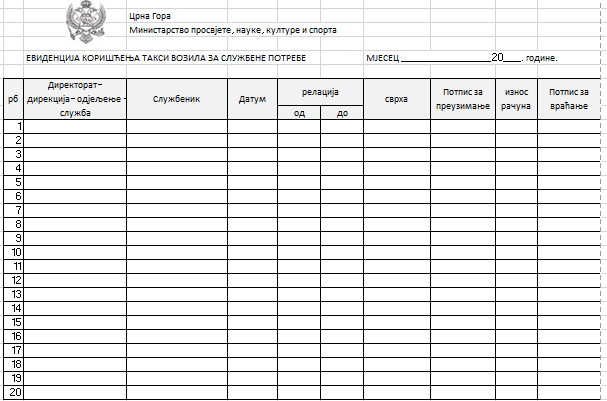 Број: 06/1-03-011/21-6112/10ВОДИЧЗА ПРИСТУП ИНФОРМАЦИЈАМАМИНИСТАРСТВА Подгорица, август 2021.годинеНа основу члана 11 став 1 Закона о слободном приступу информацијама (“Сл. лист ЦГ” бр. 44/12 и 30/17) Министарство просвјете, науке, културе и спорта донијело јеВОДИЧЗА ПРИСТУП ИНФОРМАЦИЈАМА МИНИСТАРСТВА I ОСНОВНИ ПОДАЦИ О МИНИСТАРСТВУСједиште Министарства  је у Подгорици, на адреси Вака Ђуровића бб, тел: (+382) 20-410-100, имејл адреса: kabinet@mpnks.gov.me, wеб сите: https://www.gov.me/mpnks Изрази који се у овом водичу користе за физичка лица у мушком роду подразумијевају исте изразе у женском роду.II ВРСТЕ ИНФОРМАЦИЈА У ПОСЈЕДУ МИНИСТАРСТВАЈавни регистри и јавне евиденцијеДјеловодник;уписник првостепеног управног поступка;евиденција запослених у Министарству;евиденција регистарског и архивског материјала предатог Државном архиву;друге евиденције из области просвјете, науке, културе и спортаНорматива и друга актазакон/ и подзаконска акта (уредбе, одлуке, правилници, упутства);правилници о унутрашњој организацији и систематизацији Министарства статути и друга општа акта спортских организација на које Министарство даје сагласност;Анализе, информације, извјештаји, елаборати и други општи актипланови и програми рада и извјештаји о раду Министарства информације, пропис или други акти о међународној сарадњи; материјали усвојени на сједници Владе ЦГ чији је обрађивач или предлагач Министарство;закључци Владе ЦГ који се односе на Министарство Програми и пројекти из области из надлежности Министарства за суфинансирање/ финансирањеконкурси за суфинансирање програма и пројеката;пријаве на конкурсе са апликационом документацијом;појединачни захтјеви за суфинансирање програма и пројеката;рјешења о образовању стручних комисија;записници о раду стручних комисија;рјешења о суфинансирању одабраних програма и пројеката;уговори о суфинансирању одабраних програма и пројеката;извјештаји корисника средстава о реализацији пројеката суфинансираних од стране Министарства Појединачни актрјешења о жалбама на првостепена рјешења Министарства;увјерења, мишљења и сагласности;рјешење о упису у Регистар;рјешење о измјени извршеног уписа у Регистар;рјешења о брисању из Регистра;друга рјешења која имају јавни карактерФинансије–  буџет Министарства план расподјеле буџета на непосредне кориснике;завршни рачун буџета Министарства документа о јавним набавкама Министарства документа о основним средствима и опреми Министарства финансијске евиденције и појединачна финансијска документа;Подаци о запосленимаперсонална документација запослених; III ПОДАЦИ О ЗАПОСЛЕНИМАПриступ информацијама у вези са државним службеницима и намјештеницима Министарства (из персоналних досијеа и др.) биће дозвољен у складу са посебним прописима којима је регулисана заштита података о личности и Законом о слободном приступу информацијама. IV ПРОЦЕДУРА ОСТВАРИВАЊА ПРИСТУПА ИНФОРМАЦИЈАМАПокретање поступка Поступак се покреће писаним или усменим захтјевом лица, на који се не плаћа административна такса. Захтјев треба да садржи:назив информације или податке на основу којих се може идентификовати;начин на који се жели остварити приступ информацији;податке о подносиоцу захтјева (име, презиме и адреса физичког лица, или назив и адреса правног лица), односно његовог заступника, представника или пуномоћника.Подносилац захтјева може да у захтјеву наведе и друге податке за које сматра да су од значаја за остваривање приступа траженој информацији.Захтјев се може поднијети на прописаном обрасцу, у слободној форми или саопштењем непосредно на записник службеном лицу.Образац захтјева се може добити у Министарству (архива), а исти се налази на веб-страници Министарства. Начин подношења захтјева:Захтјев се може поднијети:непосредно у архиви путем поште, на адресу Министарства саопштењем непосредно на записник службеном лицуелектронскиНачин остваривања права на приступ информацијиПриступ информацији може се остварити:непосредним увидом у оригинал или копију информације у просторијама Министарствапреписивањем или копирањем информације од стране подносиоца захтјева у просторијама Министарства достављањем копије информације подносиоцу захтјева од стране Министарства (преписивање или фотокопирање информације од стране Министарства), непосредно, путем поште или електронским путем, уз претходно презентирање доказа о уплаћеним средствима за накнаду стварних трошкова преписивања- фотокопирања, достављања и сл. Рјешавање по захтјеву и правна заштита По захтјеву за приступ информацији, рјешава се у року од 15 (петнаест) дана од дана подношења уредног захтјева, У случају заштите живота или слободе лица, по захтјеву се рјешава у року од 48 сати. Рок из става 1 може се продужити за осам дана ако:се тражи приступ изузетно обимној информацији; се тражи приступ информацији која садржи податак који је означен степеном тајности;проналажење тражене информације захтијева претраживање већег броја информација, због чега се значајно отежава редовни рад Министарства У случају из става 2 Министарство је дужно да у року од пет дана од дана подношења захтјева, у писаној форми, обавијести подносиоца захтјева о продужењу рока за рјешавање по захтјеву. Приступ информацијама се остварује у року од 3(три) дана од дана достављања рјешења којим је приступ дозвољен, односно у року од 5 (пет) дана од када је подносилац захтјева доставио доказ о уплати трошкова поступка, ако су они рјешењем одређени. Против акта Министарства о захтјеву за Слободан приступ информацији подносилац захтјева и друго заинтересовано лице може изјавити жалбу независном надзорном органу надлежном за заштиту података о личности и приступ информацијама, Агенцији за заштиту личних података и слободан приступ информацијама, преко овог Министарства. Изузетно, против Рјешења којим је одбијен захтјев за приступ информацији која садржи податке који су означени степеном тајности не може се изјавити жалба, већ се може тужбом покренути управни спор. Трошкови поступкаТрошкове поступка сноси лице које тражи приступ информацији, осим инвалидних лица и лица у стању социјалне потребе, која не плаћају трошкове поступка. Трошкови поступка односе се на стварне трошкове копирања, фотокопирања, и достављања тражене информације. Трошкови поступка плаћају се прије извршења рјешења, уплатом одговарајућег износа у корист Буџета Црне Горе, што се доказује прилагањем уплатнице у списе предмета. Ако подносилац захтјева не достави доказ да је уплатио трошкове поступка у утврђеном износу, Министарство му неће омогућити приступ траженој информацији.V ОВЛАШЋЕНА ОДГОВОРНА ЛИЦАКонтакт особа и замјеник контакт особе ће бити именовани посебним рјешењем.VI ОБЈАВЉИВАЊЕ ВОДИЧАОвај водич ступа на снагу након потписивања, даном објаве на званичној интернет страници Министарства и саставни је дио Књиге процедура Министарства и примјењује се на све запослене у Министарству.								              М И Н И С Т А Р К А     Проф. др Весна БРАТИЋОдобрио: Дејан ДашићДиректор директоратаЦрна Гора                                                                                      Образац МПНКС 005Министарство просвјете, науке, културе и спорта
Захтјев за слободан приступ информацијамаПодносилац захтјеваНа основу Закона о слободном приступ информацијама („Службени лист Црне Горе“, бр.44/12 и 30/17), молимо Вас да ми одобрите приступ информацији-документуНачин приступа информацији:1) непосредним увидом у оригинал или копију информације у просторијама Министарства 2)  преписивањем или скенирањем информације од  стране  подносиоца  захтјева  у просторијама 3) достављањем копије информације подносиоцу захтјева од стране органа власти, непосредно, путем поште или електронским путем.У Подгорици,                                    Потпис подносиоца захтјева
____.____. 20___.                                      ______________________Број: 06/1-03-011/21-6112/11ИНТЕРНО ПРАВИЛО ОБРАДЕ И ЗАШТИТЕ ПОДАТАКА О ЛИЧНОСТИПодгорица, август 2021.годинеНа основу члана 26 Закона о заштити података о личности („Сл. лист ЦГ“, бр. 79/08, 70/09, 44/12 и 22/17), Министарство просвјете, науке, културе и спорта доноси
ИНТЕРНО ПРАВИЛО ОБРАДЕ И ЗАШТИТЕ ПОДАТАКА О ЛИЧНОСТИЧлан 1Збирка личних података је структурално уређен, централизован, децентрализован или разврстан по функционалним или географским основама скуп личних података који су предмет обраде и који могу бити доступни у складу са прописаним критеријумима.Руковалац збирке личних података је Министарство просвјете, науке, културе и спорта, ул. Вака Ђуровића бб, Подгорица.Изрази који се у овом правилу користе за физичка лица у мушком роду подразумијевају исте изразе у женском роду.Члан 2Све податке о личности којима располаже, обрађује Министарство просвјете, науке, културе и спорта, ул. Вака Ђуровића бб, Подгорица. Подаци се користе за извршавање обавеза у процесу запошљавања, остваривања права по основу рада и социјалног старања, за спровођење статистичких истраживања и информисања, за потребе државних органа у вођењу кадровске, економске и социјалне политике.Члан 3Лични подаци се могу користити само за вријеме потребно за остваривање сврхе коришћења и у складу са њиховом намјеном.Министарство просвјете, науке, културе и спорта води евиденције о личним подацима који су дати на коришћење, према намјени за коју су дати и правном основу за њихово коришћење. Члан 4Ради осигурања заштите личних података од губитка, уништења, неовлашћеног приступа, промјене, објављивања или злоупотребе, обезбјеђују се техничке, кадровске или организационе мјере заштите личних података, сходно члану 24 Закона о заштити података о личности.Члан 5Лични подаци се могу обрађивати за намјену која је одређена законом или уз претходно прибављену сагласност лица чији се подаци обрађују. Лични подаци не могу се обрађивати у већем обиму него што је потребно да би се постигла сврха обраде нити на начин који није у складу са њиховом намјеном. Изузетно, лични подаци се могу обрађивати у статистичке или научно-истраживачке сврхе, уколико се предузму одговарајуће мјере заштите, када су подаци дати у облику који не открива идентитет лица.Члан 6Лични подаци који се обрађују морају бити тачни, потпуни и морају се ажурирати.Члан 7У складу са одредбама Закона о заштити података о личности („Сл. лист ЦГ“, бр. 79/08, 70/09, 44/12 и 22/17) Министарство има сљедеће збирке података о личности:евиденцију лица запослених у Министарству евиденцију зарада лица запослених у Министарству друге евиденцијеЧлан 8Лични подаци у писаној форми чувају се у ормару, који је закључан када није у употреби. На све што није регулисано овим Правилима примјењују се одредбе Закона о заштити података о личности и других релевантних прописа.Члан 9Лични подаци у електронској форми, чувају се у бази података у заштићеном серверу. Приступ личним подацима у електронској форми, имају само овлашћена лица уз коришћење посебне заштитне шифре за приступ личним подацима.Члан 10
Ово правило ступа на снагу након потписивања, даном објаве на званичној интернет страници Министарства и саставни је дио Књиге процедура Министарства и примјењује се на све запослене у Министарству.								              М И Н И С Т А Р К А      Проф. др Весна БРАТИЋОдобрио: Дејан ДашићДиректор директоратаБрој: 06/1-03-011/21-6112/12ИНТЕРНО ПРАВИЛОО НАЧИНУ ОЗНАЧАВАЊА И ЗАШТИТЕ ПОСЕБНЕ КАТЕГОРИЈЕ ЛИЧНИХ ПОДАТАКАПодгорица, август 2021.годинеНа основу члана 13 став 2 Закона о заштити података о личности („Сл. лист ЦГ“, бр. 79/08, 70/09, 44/12 и 22/17), Министарство просвјете, науке, културе и спорта доноси
ИНТЕРНО ПРАВИЛО О НАЧИНУ ОЗНАЧАВАЊА И ЗАШТИТЕ ПОСЕБНЕ КАТЕГОРИЈЕ ЛИЧНИХ ПОДАТАКАПредметЧлан 1Овим интерним правилом прописује се начин означавања посебне категорије личних података и њихова заштита ради спрјечавања неовлашћеног приступа тим подацима.Изрази који се у овом правилу користе за физичка лица у мушком роду подразумијевају исте изразе у женском роду.Посебна категорија личних податакаЧлан 2Посебна категорија личних података су лични подаци који се односе на расно или етничко поријекло, политичко, вјерско или друго увјерење, социјално поријекло, чланство у синдикатима, као и подаци који се односе на здраствено осигурање, сексуални живот или сексуалну оријентацију, биометријски подаци, као и подаци из казнене и прекршајне евиденције.Начин означавањаЧлан 3Приликом обраде личног податка у који спада и посебна категорија личних података, Министарство просвјете, науке, културе и спорта, са сједиштем у Црној Гори, које врши обраду личних података, односно успоставља збирке личних података на начин и за намјену утврђену законом или његовим актом (у даљем тексту: руковалац збирке личних података), у свим фазама обраде означава да се ради о обради наведене категорије личних података.Означавање из става 1 овог члана, врши се стављањем ознаке: "Посебна категорија личних података".Начин заштитеЧлан 4Руковалац збирке личних података дужан је да донесе план заштите посебне категорије личних података и обезбиједи организационе, техничке и кадровске мјере заштите тих података, као и спровођење тих мјера.Мјере заштите из става 1 овог члана, подразумијевају могућност идентификовања сваког појединачног овлашћеног приступа информацијском систему, да се рад са посебним категоријама личних података одвија само током редовног радног времена руковаоца збирке личних података и криптозаштиту података приликом преноса телекомуникационих система са одговарајућим софтверским и техничким мјерама.Организационе и кадровске мјере заштитеЧлан 5Организационе и кадровске мјере заштите посебне категорије личних података обухватају: упознавање и обуку запослених који врше обраду посебне категорије личних података, физичке мјере заштите радних просторија и опреме у којима се врши обрада тих података, спречавање неовлашћеног умножавања, копирања, преписивања и уништења, као и друге мјере које одговарају природи и карактеру одређене посебне категорије личних података.Након пријема у радни однос, а прије отпочињања обраде посебне категорије личних података из става 1 овог члана, свако лице које ће у оквиру послова и задатака обрађивати те податке мора се упознати са мјерама заштите.Техничке мјере заштитеЧлан 6Техничке мјере заштите посебне категорије личних података су мјере којима се онемогућава неовлашћен приступ и обрада тих података.Мјере из става 1 овог члана обухватају контролу приступа просторијама и опреми за обраду личних података, заштиту од уништења и оштећења личних података, као и друге мјере које одговарају природи и карактеру одређене посебне категорије личних података.План заштите посебне категорије личних податакаЧлан 7План заштите посебне категорије личних података садржи организационе и техничке мјере којима се мора обезбиједити да:- само овлашћена лица могу обрађивати те податке;- за вријеме обраде тих података подаци остану непромијењени, потпуни и тачни;- су ти подаци стално доступни руковаоцу збирке личних података и да се могу исправно обрађивати;- се у свако доба може утврдити поријекло тих података;- се може утврдити које лице је, кад, које податке и на који начин обрађивало;- се приликом обраде тих података спроведе комплетан поступак који се на одговарајући начин евидентира.План заштите из става 1 овог члана садржи врсте посебне категорије личних података које се обрађују и попис организационих и техничких мјера заштите.План заштите из става 1 овог члана сачињава се у писаној форми, редовно ажурира и мора бити стално доступан Агенцији за заштиту личних података.Обрада посебне категорије личних података електронским путемЧлан 8Кад се обрада посебне категорије личних података врши електронским путем, на заштиту тих података примјењују се прописи којима се уређују мјере информационе безбједности.Ступање на снагуЧлан 9
Ово правило ступа на снагу након потписивања, даном објаве на званичној интернет страници Министарства и саставни је дио Књиге процедура Министарства и примјењује се на све запослене у Министарству.								              М И Н И С Т А Р К А     Проф. др Весна БРАТИЋОдобрио: Дејан ДашићДиректор директоратаБрој: 06/1-03-011/21-6112/13ИНТЕРНО ПРАВИЛО О НАЧИНУ ЕВИДЕНТИРАЊА ПРИСУСТВА НА РАДУ ЗАПОСЛЕНИХ У МИНИСТАРСТВУПодгорица, август 2021.годинеНа основу члана 72 Закона о државним службеницима и намјештеницима ("Сл. лист ЦГ", бр. 02/18), члана 56 Закона о државној управи ("Сл. лист ЦГ", бр. 78/18) члана 7  Закона о евиденцијама у области рада и запошљавања ("Сл. лист РЦГ", бр. 69/03, “Сл.лист ЦГ", бр. 73/10, 40/11 и 45/12) Министарство просвјете, науке, културе и спорта доноси ИНТЕРНО ПРАВИЛОО НАЧИНУ ЕВИДЕНТИРАЊА ПРИСУСТВА НА РАДУ ЗАПОСЛЕНИХ У МИНИСТАРСТВУ Члан 1Правилником о начину евидентирања присуства на раду запослених (у даљем тексту: Правилник) уређује се електронска евиденција радног времена, контрола поштовања радног времена - почетак, трајање, одмор у току рада, одсуствовање са рада и завршетак радног времена у Министарству просвјете, науке, цултуре и спорта (у даљем тексту Министарство).Правилником се уређује начин администрирања електронским системом евиденције радног времена, начин задуживања и употребе РФИД картице, поступање са оштећеном, уништеном или изгубљеном картицом, обавезу запосленог да долазак и одлазак са рада евидентира у електронски систем евиденције, последице пропуштања евидентирања у електронски систем, попуњавање евиденције о присуству на раду - стварно проведено вријеме на раду и друга питања од значаја за правилну евиденцију радног времена.Члан 2Одредбе овог правилника односе се на запослене Министарству.Сви изрази који се у овом правилнику користе у мушком роду обухватају исте изразе и у женском роду.Радно вријемеЧлан 3Радно вријеме за запослене је од 07:00 часова до 15:00 часова.Одмор у току дневног рада у трајању од 30 минута запослени ће користити у периоду од 11:00 -11:30.Радно вријеме за рад са странкама одређује се тако да се послови у вези остваривања права и обавеза странака обављају благовремено и ефикасно.Члан 4 Запослени у Министарству су дужни пријавити, изостанак у случају болести, несреће и сл, као и приватни и службени излазак у току радног времена непосредном руководиоцу, од којег добијају овјерену излазницу (образац 4).О запосленима из става 1 овог члана води се посебна листа евиденције.Електронски систем за евиденцију и контролу радног временаЧлан 5Систем за електронску евиденцију и контролу радног времена запосленог је електронски систем којим се, на основу прописаних радњи запосленог и на други начин радно ангажованог лица, води електронска евиденција о радном времену и то: вријеме доласка на рад, вријеме почетка и завршетка коришћења одмора у току дневног рада, вријеме одласка са рада и одсуствовање са рада.Члан 6Електронски систем за електронску евиденцију радног времена састоји се од:- РФИД картица;- читача РФИД картица;- јединица за администрирање (у даљем тексту монитор);- централног рачунара; - лиценцираног програма и- тастера за откључавање врата.РФИД картицаЧлан 7РФИД картица је посебно израђена картица са сензорима и јединственим серијским бројем путем које се врши пријава на одговарајући читач са спољашње стране и монитор са унутрашње стране.Члан 8Запосленом који ради у Министарству издаје се РФИД картица.РФИД картица издаје се свим  запосленима (у даљем тексту корисник) и служи у сврху  пријаве на систем, односно евиндетирања одлазака и долазака, на посао и с посла.Сваки корисник лично преузима картицу уз евидентирање преузимања и потписује се на списак запослених са издатим РФИД картицама.Списак издатих РФИД картица води службеник из сектора за опште и кадровске послове којег је овластио Министар – администратор система.Члан 9Сваки корисник је дужан да лично врши евиденцију улазака и излазака у просторије Министарства путем РФИД картице на читачу РФИД катица и то у следећим случајевима:Приликом сваког уласка у просторије очитавањем РФИД картица на спољашњем читачу Приликом почетка радног времена очитавањем РФИД картица на монитору са унутрашње странеПриликом завршетка радног времена очитавањем РФИД картица на монитору са унутрашње странеПриликом службеног изласка  (путем функцијског тастера Службено) на монитору са унутрашње странеПриликом приватног изласка  (путем функцијског тастера Приватно) на монитору са унутрашње странеПриликом изласка на редовну паузу (путем фунцијског тастера Пауза) на монитору са унутрашње странеПриликом изласка до 10 минута-пауза за цигарету (путем функцијског тастера “излазак до 10 минута”) на монитору са унутрашње стране; дозвољена су четири изласка у трајању од по десет минута.Све радње пријаве и одјаве се меморишу на централном рачунару.Ако изостане одговарајућа порука на монитору, корисник је обавезан да понови поступак регистрације, а ако и након поновљеног покушаја изостане потврда, обавјештава се администратор система. Члан 10Немогућност правилног поступка регистрације, запослени је дужан да одмах пријави администратору система путем е-маила.Администратор система је дужан да констатује немогућност регистрације, утврди узроке и изврши ручни унос податка за корисника који се није могао регистровати електронским путем.Члан 11Запослени је дужан да се уредно региструје у електронски систем евиденције и контроле радног времена.Уредном евиденцијом сматрају се све уредне пријаве и одјаве у току радног времена.Члан 12Забрањено је давање РФИД картице другом запосленом ради евиденције улазака и излазака, коришћење туђе картице, као и свака друга злоупотреба картице.Злоупотреба РФИД картице представља повреду службене дужности и основ за покретање дисциплинског поступка.У случају престанка радног односа запослени су дужни да врате РФИД картицу уз евидентирање враћања и потпис.Члан 13Пропуштање или избјегавање радњи регистрације из члана 9 овог Правилника, представља повреду службене дужности и основ за покретање дисциплинског поступка.Нестанак, уништење или оштећење РФИД картицеЧлан 14Корисници су дужни чувати РФИД картицу.Уколико корисник изгуби или оштети картицу у тој мјери да више није за употребу, дужан је одмах, а најкасније у року од 24 сата, о томе обавијестити непосредног руководиоца и службеника задуженог за администарцију система у писменој форми или путем е-маила, истовремено подносећи захтјев за издавање нове РФИД картице.Нова картица се издаје о трошку корисника уз накнаду која се утврђује на основу цјеновника добављача картица.У случају да тренутно на стању нема РФИД картица, до набавке нове картице запослени своје присуство на послу евидентира путем листе присутности која представља резервну варијанту евиденције.Евиденције, администрација системом и чување податакаЧлан 15Администратор система, односно ИТ службеник у Министарству, задужен је за правилно функционисање система, праћење исправности рада система и позивање сервисера ради отклањања неисправности на систему, креирање корисника, издавање и задуживање запослених са РФИД картицама, врши администарцију корисника система на основу података достављених од стране старјешине органа, уноси податке о запосленима, уноси промјене, уноси податке који се уносе ручно, штампа и снима мјесечне листинге о присутности на раду и друге по потреби на захтјев старјешине органа.Мјесечни листинзи о присутности на раду се штампају и снимају најкасније до 5-ог у мјесецу за претходни мјесец.Члан 16Запослени који је задужен за контролу улазака/излазака, дужан је да контролише да ли запослени Министарства, путем РФИД картице, врше евиденцију улазака или излазака, да води дневну евиденцију о запосленима који не врше евиденцију улазака и излазака и да их упозори уколико то чине на неправилан начин. Такође, дужан је да на крају радног дана или почетком првог радног дана, за предходни дан, сачињену евиденцију достави старјешини органа. Евиденција треба да садржи информације о свим неправилностима приликом коришћења односно некоришћења система за електронску евиденцију радног времена и присутности на послу, те податке да ли су запослени усмено упозорени у вези с тим. У случају да систем за електронску евиденцију радног времена и присутности на послу није у функцији (нестанак електричне енергије, квар, сл.) запослени који је задужен за контролу улазака/излазака, дужан је да обавијести запослене да се евидентирају путем листе присутности.Члан 17Тастер за откључавање врата користи запослени који је задужен за контролу улазака/излазака само за откључавање врата приликом пријема странака.Свако откључавање врата путем тастера евидентира се у систем за електронску евиденцију и контролу радног времена на централном рачунару.Употреба тастера од стране запослених, осим запосленог задуженог за контролу улазака/излазака, строго је забрањена. Злоупотреба тастера за откључавање врата од стране других запослених, представља повреду службене дужности и основ за покретање дисциплинског поступка.Члан 18Подаци прикупљени електронском евиденцијом радног времена чувају се у писаној форми и у електронском формату снимањем на ЦД или УСБ флеш меморију.Подаци снимљени на ЦД или УСБ флеш меморију чувају се закључани у посебном ормару, са приступом од стране овлашћеног лица.Рок за чувања података из става 1 овог члана Правилника је пет година.Завршне одредбеЧлан 19Захтјев за издавање РФИД картице и други обрасци прописани овим правилником одштампани су уз овај правилник и чине његов саставни дио.Члан 20Запослени су дужни да се придржавају одредби овог правилника. Непоштовање истих представља повреду службене дужности и основ за покретање дисциплинског поступка у складу са законом.Члан 21До увођења РФИД картице система евидентирања, евиденција запослених се води на обрасцу 3.Члан 22Ово Правило ступа на снагу даном успостављања система РФИД картице и саставни је дио Књиге процедура Министарства и примјењује се на све запослене у Министарству.М И Н И С Т А Р К А     Проф. др Весна БРАТИЋОдобрио: Дејан ДашићДиректор директоратаОбразац 1 – МПНКС 006Црна Гора                                                 Министарство просвјете, науке, културе и спортаЗахтјев за издавање/реиздавање картицеПотврда о издатој картициСеријски број:_______________       Датум:___________________ _________________________    		       ___________________________     Потпис корисника                                                                Потпис администратора системаОбразац 2 – МПНКС 007Црна Гора                                                 Министарство просвјете, науке, културе и спортаЕвиденција запослених одсутних по одобрењуОбразац 3 – МПНКС 008Црна Гора                                                 Министарство просвјете, науке, културе и спортаЛиста запослених присутних на послуДатум: _____._____.20___. год.Образац 4 – МПНКС 009Број: 06/1-03-011/21-6112/14ИНТЕРНО ПРАВИЛОО ОЦЈЕЊИВАЊУ РАДА ДРЖАВНИХ СЛУЖБЕНИКА И НАМЈЕШТЕНИКАПодгорица, август 2021.годинеНа основу члана 83 Закона о државним службеницима и намјештеницима ("Сл. лист ЦГ", бр. 02/18, 34/19 и 8/21) Министарство просвјете, науке, културе и спорта доноси ИНТЕРНО ПРАВИЛОО ОЦЈЕНЈИВАЊУ РАДА ДРЖАВНИХ СЛУЖБЕНИКА И НАМЈЕШТЕНИКАЧлан 1Овим Правилом прописују се ближа мјерила, начин и поступак оцјењивања рада државних службеника и намјештеника, као и запослених у Министарству просвјете, науке, културе и спорта (у даљем тексту: Министарство) из члана 3 ст. 2 и 3 Закона о државним службеницима и намјештеницима.Члан 2Одредбе овог правилника односе се на запослене у Министарству.Сви изрази који се у овом правилнику користе у мушком роду обухватају исте изразе и у женском роду.Члан 3Мјерила за оцјењивање рада лица која врше послове високог руководног кадра и старјешине органа управе и других запослених из катерогије високи руководни кадар, су у оквиру критеријума:  - испуњавање радних задатака: усмјереност на резултате, спровођење утврђених циљева и усмјереност на развој и мотивацију службеника; - резултати рада у погледу квалитета и квантитета: степен реализације задатака и квалитет постигнутог, стручност и способност организације рада; - обим и благовременост у вршењу послова радног мјеста: ефикасност, управљање промјенама и постављање приоритета;  - друге способности и вјештине које показује у вршењу послова: лидерство, сарадња, комуникација и иновативност.  Члан 4Мјерила за оцјењивање рада државних службеника и других запослених, осим службеника и других запослених из члана 3 овог Правила, су у оквиру критеријума:  - испуњавање радних задатака: способност планирања и извршавање радних задатака; - резултати рада у погледу квалитета и квантитета: стручност, тачност и поузданост у обављању послова и степен реализације радних задатака;  - обим и благовременост у вршењу послова радног мјеста: придржавање рокова за извршавање послова, способност усклађивања радних задатака са приоритетним активностима органа у којем државни службеник ради и ефикасност у извршавању радних задатака; - друге способности и вјештине које показује у вршењу послова: иновативност и креативност, писмено и усмено изражавање, вјештина комуникације и тимски рад. Члан 5Мјерила за оцјењивање рада намјештеника и других запослених који врше послове намјештеника су у оквиру критеријума: - испуњавање радних задатака: тачност и прецизност; - резултати рада у погледу квалитета и квантитета: поузданост у обављању послова и економичност; - обим и благовременост у вршењу послова радног мјеста: управљање временом и ефикасност; - друге способности и вјештине које показује у вршењу послова: комуникација и прилагодљивост. Члан 6Руководилац организационе јединице у којој је државни службеник, односно намјештеник и други запослени (у даљем тексту: непосредни руководилац) дужан је да током календарске године континуирано прати рад и поступање тог државног службеника, односно намјештеника и другог запосленог, подстиче на квалитетно и дјелотворно извршавање службених задатака, поштовање службене дужности и примјерено понашање и да указује на пропусте и неправилности у раду. Члан 7Непосредни руководилац врши оцјењивање рада државног службеника, односно намјештеника и другог запосленог оцјеном од 1 до 3 по сваком од мјерила у оквиру критеријума, након чега се, дијељењем збира оцјена по свим мјерилима у оквиру једног критеријума бројем тих мјерила, утврђује оцјена по сваком од критеријума.  Члан 8Предлог оцјене рада државног службеника, односно намјештеника и другог запосленог утврђује се на основу резултата добијеног дијељењем збира оцјена по свим критеријумима бројем критеријума, тако да тај резултат представља одговарајућу оцјену рада, и то:  - резултат од 2,71 до 3,00 - предлог оцјене рада је "истиче се";  - резултат од 1,51 до 2,70 - предлог оцјене рада је "добар";  - резултат мањи од 1,51 - предлог оцјене рада је "не задовољава". Члан 9Непосредни руководилац коме током календарске године престане рад у организационој јединици, врши оцјењивање рада државног службеника, односно намјештеника и другог запосленог у тој организационој јединици, у складу са чланом 7 и 8 овог Правила. Оцјењивање из става 1 овог члана врши се на обрасцу, у складу са Законом о државним службеницима и намјештеницима, који непосредни руководилац потписује и одлаже у персонални досије државног службеника, односно намјештеника и другог запосленог.Приликом утврђивања предлога оцјене рада државног службеника, односно намјештеника и другог запосленог, у складу са Законом, узимају се у обзир оцјене рада из става 1 овог члана. Члан 10Ако се државни службеник, односно намјештеник и други запослени током календарске године распореди из једне у другу организациону јединицу унутар истог државног органа или у други државни орган, непосредни руководилац организационе јединице у којој је државни службеник, односно намјештеник и други запослени радио прије распоређивања врши оцјењивање његовог рада за тај период у складу са чланом 7 и 8 овог Правила. Непосредни руководилац у организационој јединици, односно државном органу у који је државни службеник, односно намјештеник и други запослени распоређен у тренутку оцјењивања утврђује предлог оцјене рада у складу са Законом, узимајући у обзир оцјене рада из става 1 овог члана. Члан 11О упознавању државног службеника, односно намјештеника и другог запосленог са предлогом оцјене рада, непосредни руководилац сачињава службену забиљешку у коју уноси датум упознавања и евентуално неслагање државног службеника, односно намјештеника и другог запосленог са предлогом оцјене рада, као и разлоге неслагања.  Забиљешка из става 1 овог члана, уз предлог оцјене рада, доставља се руководиоцу организационе јединице из категорије високи руководни кадар.  Члан 12Додатно појашњење мјерила за оцјењивање рада:Члан 13Државни службеник, односно намјештеник и други запослени чији је рад оцијењен оцјеном "не задовољава", дужан је да се по налогу руководиоца стручно оспособљава за послове радног мјеста на које је распоређен, према одговарајућем програму.Оцјењивање рада врши се једном годишње, а најкасније до 31. јануара текуће, за претходну годину.Државни службеник, односно намјештеник који је у календарској години радио мање од шест мјесеци, без обзира на разлоге, не оцјењује се.Оцјена рада државног службеника, односно намјештеника и другог запосленог предлаже се на посебном обрасцу.Оцјена рада државног службеника, односно намјештеника и другог запосленог уписује се у Централну кадровску евиденцију.Државном службенику, односно намјештенику и другом запосленом чији је рад два пута узастопно оцијењен оцјеном "не задовољава" престаје радни однос, даном извршности рјешења о оцјењивању.Члан 14Лице које врши послове високог руководног кадра, добија оцјену рада:- "истиче се" ако је показао изузетне способности у организацији рада и руковођењу, у сарадњи и комуникацији са другим органима, односно запосленима и друге способности у циљу ефикасне реализације радних задатака;- "добар" ако је показао просјечне способности у организацији рада и руковођењу, у сарадњи и комуникацији са другим органима, односно запосленима и друге способности у циљу ефикасне реализације радних задатака;- "не задовољава" ако није показао просјечне способности у организацији рада и руковођењу, нити просјечне способности у сарадњи и комуникацији са другим органима, односно запосленима, као ни друге способности за ефикасну реализацију радних задатака.Оцјењивање рада лица које врши послове високог руководног кадра у државном органу врши се два пута годишње, о чему се сачињава извјештај.Извјештај из става 2 овог члана сачињава се на посебном обрасцу за оцјењивање.Оцјену рада лица које врши послове високог руководног кадра даје старјешина државног органа рјешењем.У случају кад рад лица из става 1 овог члана два пута узастопно буде оцијењен оцјеном рада "не задовољава", старјешина државног органа на основу извршног рјешења о оцјењивању рада подноси Влади предлог за престанак мандата тог лица.Члан 15Запослени води евиднецију рада и учинка на радном листу, обрасцу, који је саставни дио овог Правила. Радни лист се подноси надређеном у понедјељак за претходну радну седмицу.Државни службеник и намјештеник радни лист подносе начелнику дирекције.Начелник дирекције радни лист подноси директору директората.Члан 16Ово Правило ступа на снагу од 01. септембра 2021. године и саставни је дио Књиге процедура Министарства и примјењује се на све запослене у Министарству.М И Н И С Т А Р К А      Проф. др Весна БРАТИЋОдобрио: Дејан ДашићДиректор директоратаПрилог 1- Радни лист – МПНКС 010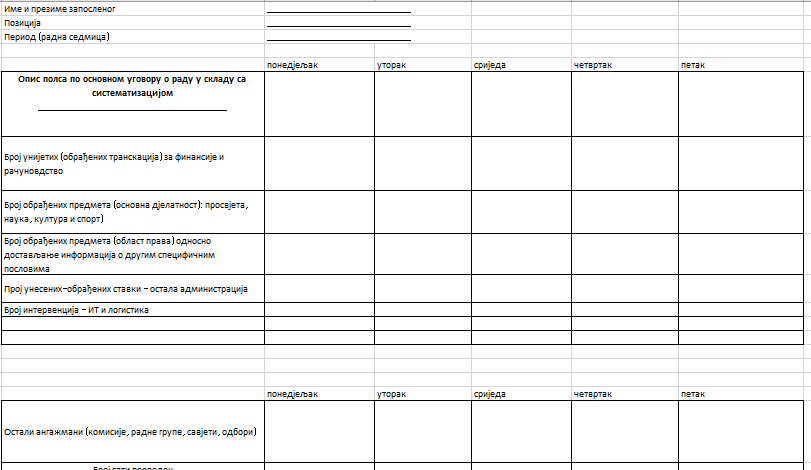 Број: 06/1-03-011/21-6112/15ИНТЕРНО УПУТСТВОО НАЧИНУ ДОНОШЕЊА ОДЛУКА И РЈЕШЕЊА ЗА ФОРМИРАЊЕ КОМИСИЈА, РАДНИХ ГРУПА И ДРУГИХ РАДНИХ ТИЈЕЛАПодгорица, август 2021.годинеНа основу члана 24 став 1 и 5 и члана 29 став 2 Закона о државној управи („Сл. лист ЦГ“, бр. 78/18), министарство просвјете, науке, културе и спорта доноси:ИНТЕРНО УПУТСТВОО НАЧИНУ ДОНОШЕЊА ОДЛУКА И РЈЕШЕЊА ЗА ФОРМИРАЊЕ КОМИСИЈА, РАДНИХ ГРУПА И ДРУГИХ РАДНИХ ТИЈЕЛАЧлан 1Овим упутством прописује се начин и поступак доношења одлука и рјешења за формирање комисија, радних група и других радних тијела које формира Министарство просвјете, науке, културе и спорта.Изрази који се у овом упутству користе за физичка лица у мушком роду подразумијевају исте изразе у женском роду.Члан 2Управљачко-радно тијело које доноси одлуку о формирању одређене радне групе, односно делегирању запослених у раду радних тијела сачињавају:МинистарДржавни секретарКоординатор за ресор културеДиректор директората којег се тиче одређени задатакДиректор директората за нормативно-правне пословеЧлан 3Изузетно од члана 2, управљачко-радно тијело може да сачињава и више директора директората којих се тиче одређени задатак, уколико се ради о мултидисциплинарном задатку који захтијева међуресорну сарадњу.Члан 4На основу донешене одлуке, директор директората којег се тиче одређени задатак, даје налог запосленом из директората да припреми конкретно рјешење које се шаље на верификацију потписа у складу са процедуром о канцеларијском пословању у Министарству.Члан 5Ово Правило ступа на снагу након потписивања, даном објаве на званичној интернет страници Министарства и саставни је дио Књиге процедура Министарства и примјењује се на све запослене у Министарству.								              М И Н И С Т А Р К А     Проф. др Весна БРАТИЋОдобрио: Дејан ДашићДиректор директоратаМинистарПрема установљеној агенди из члана 3 овог УпутстваДржавни секретарУ заказаном терминуСекретарУ заказаном терминуКоординатор за културуУ заказаном терминуГенерални директориУ заказаном терминуСлужбеници Уторак од 12:00 до 14:00Четвртак од 12:00 до 14:00Архива Министарства8:00 до 10:00 и 12:00 до 14:00Име и презимеили назив институцијеТелефон ИмејлЈМБ или ПИБАдресаОпштинаТема разговораДопринос разговора Министарству просвјете, науке, културе и спортаРазговор на ову тему је - није претходно вођен саДатум и мјесто подношења захтјеваСвојеручни потписпозив за учешће на скупу или догађају упућен од позив за учешће на скупу или догађају упућен од разлози (билетрални сусрет, међународна организација, Међународни уговор, или други)  разлози (билетрални сусрет, међународна организација, Међународни уговор, или други)  период одржавања  период одржавања  вријеме поласка/доласка (датум и сат) вријеме поласка/доласка (датум и сат) тема скупа/догађаја тема скупа/догађаја ко су учесници скупа (државе, ниво и сл.) ко су учесници скупа (државе, ниво и сл.) очекивани резултати скупа/догађаја очекивани резултати скупа/догађаја разлози због којих је важно присуство скупу/догађају разлози због којих је важно присуство скупу/догађају да ли је планирано учешће у раду (дискусија, презентација) да ли је планирано учешће у раду (дискусија, презентација) основни елементи за учешће у раду скупа основни елементи за учешће у раду скупа основне назнаке везане за презентацију  основне назнаке везане за презентацију  да ли присуство скупу може да утиче на поштовање рокова за извршавање обавеза на радном мјесту  да ли присуство скупу може да утиче на поштовање рокова за извршавање обавеза на радном мјесту  мјесто одржавања скупа мјесто одржавања скупа покривени од стране организатора скупа у цјелости  ако су покривени дјелимично, које трошкове и у ком износу покрива Министарство ако нису покривени, процјена колико ће изности   превозно средство превозно средство И Сврха путовања: ИИ Мјесто и држава путовања: ИИИ Вријеме проведено на службеном путовању: ИВ Активности у току трајања путовања: 1. Теме о којима се расправљало- Став Министарства који је заступан 2. Одржани састанци 3. Закључци и/или препоруке 4. Напомена:                                                                                                                  Потпис службеника: Напомена: Извјештај  са службеног путовања се доставља најкасније у року од три дана од дана повратка са путовања. Име и презиме - УстановаАдресаКонтакт телефонЕ-маилНазив институцијеМинистарство просвјете, науке, културе и спортаИме и презимеРадно мјестоРазлог издавања/ реиздавања картицеДатум подношења захтјеваР.БИме и презимеДатумОдобрени временски периодР.бИме и презимеДолазак11:00Одлазак на паузу11:30Долазак са паузеИзлазак до 10 минутаОдлазакМинистарство просвјете, науке, културе и спортаДиректорат _________________________ ____________________________________Запослени __________________________Дана ____.____.202___. год. излазим са посла у ___:___h у приватне-пословне сврхе.Одобрио руководилац,________________________Министарство просвјете, науке, културе и спортаДиректорат _________________________ ____________________________________Запослени __________________________Дана ____.____.202___. год. излазим са посла у ___:___h у приватне-пословне сврхе.Одобрио руководилац,________________________Министарство просвјете, науке, културе и спортаДиректорат _________________________ ____________________________________Запослени __________________________Дана ____.____.202___. год. излазим са посла у ___:___h у приватне-пословне сврхе.Одобрио руководилац,________________________Министарство просвјете, науке, културе и спортаДиректорат _________________________ ____________________________________Запослени __________________________Дана ____.____.202___. год. излазим са посла у ___:___h у приватне-пословне сврхе.Одобрио руководилац,________________________Министарство просвјете, науке, културе и спортаДиректорат _________________________ ____________________________________Запослени __________________________Дана ____.____.202___. год. излазим са посла у ___:___h у приватне-пословне сврхе.Одобрио руководилац,________________________Министарство просвјете, науке, културе и спортаДиректорат _________________________ ____________________________________Запослени __________________________Дана ____.____.202___. год. излазим са посла у ___:___h у приватне-пословне сврхе.Одобрио руководилац,________________________МјерилоУдио у оцјениРезултати рада40%Радна дисциплина10%Стручно усавршавање државних службеника и намјештеника10%Самоиницијативно усавршавање државних службеника и намјештеника10%Успостављање, ажурирање и одговор на ризике у раду10%Спровођење препорука ДРИ и интерне ревизије20%